EXT750 COMPACT SWING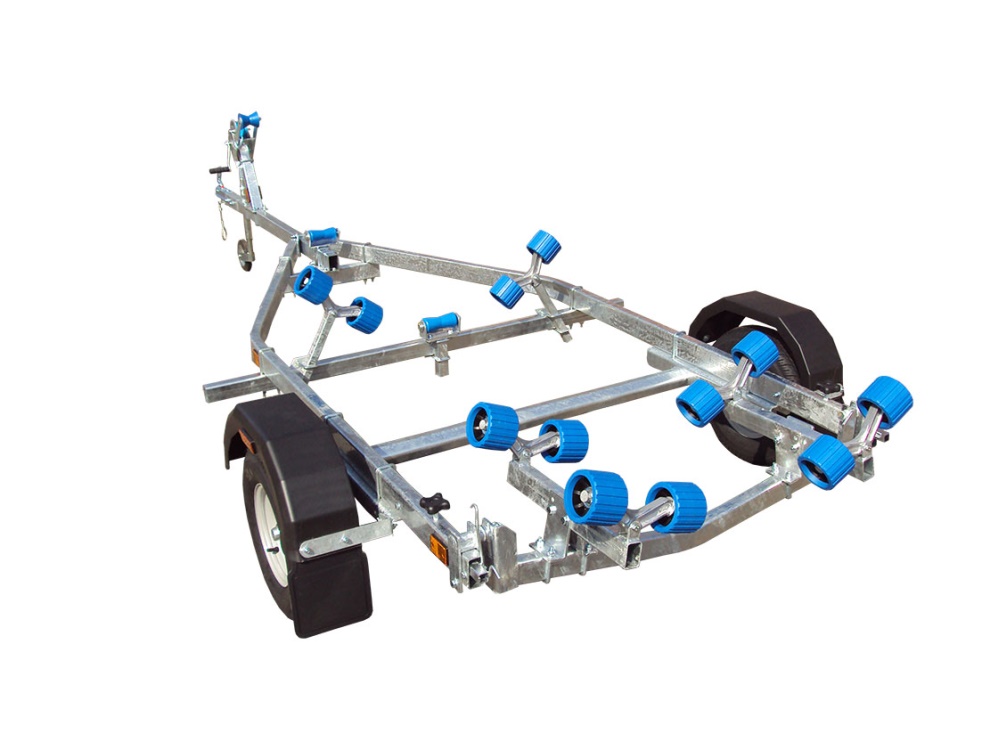 BRAND NEW EXT750 COMPACT SWING GALVANISED BOAT TRAILER.Suitable for hard boats up to 14', and 5m ribs.With a trailer weight of 170kg it can take a boat weight up to 580kg Designed and manufactured in the UK.Standard features include:Heavy duty frameAL-KO axle Waterproof sealed bearingsAdjustable swinging arm12 nylon non marking wobble rollers2 heavy duty keel rollersHeavy duty height adjustable winch post10" wheels42mm jockey wheel1400lb Dutton Lainson winchLight board on extendable barsEverything on this trailer is adjustable, so it can fit most hull shapes.Overall length: 4.75mOverall width:  1.85mRRP: £1384